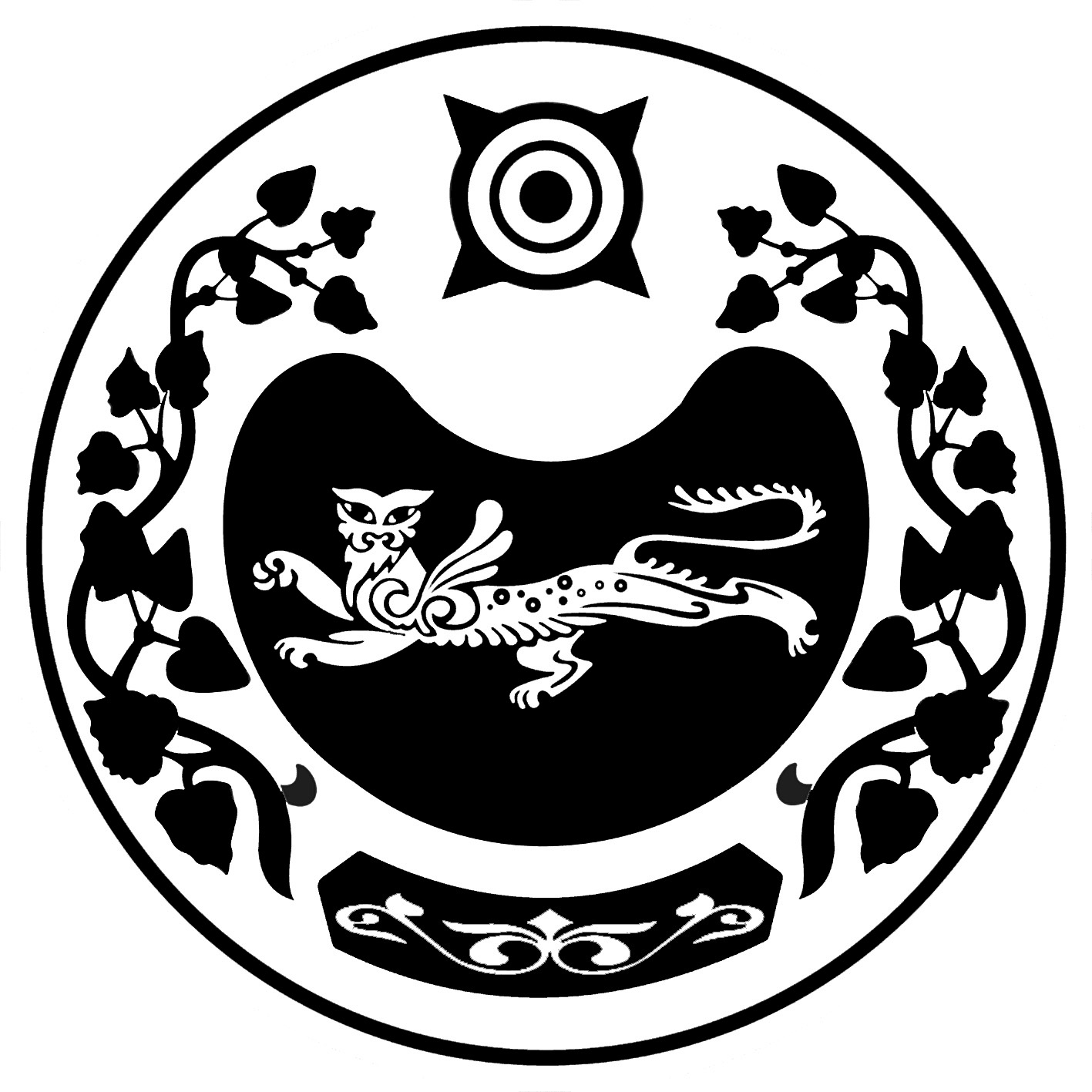 П О С Т А Н О В Л Е Н И Еот  20.12.2017 г.      №  274 -пс. КалининоО внесении изменений  в постановление администрации Калининского сельсовета от 26.07.2012 г. № 182-п «Об утверждении административного регламента по предоставлению муниципальной услуги «Постановка граждан на учет в качестве нуждающихся в жилых помещениях»        В соответствии с Конституцией Российской Федерации, Жилищным кодексом Российской Федерации, Федеральным законом от 06 октября 2003 года №131-ФЗ «Об общих принципах организации местного самоуправления в Российской Федерации»,  Федеральным законом от 27 июля 2010 года № 210-ФЗ «Об организации предоставления государственных и муниципальных услуг», Законом Республики Хакасия от 11.12.2006 г. № 68-ЗРХ «О порядке ведения органами местного самоуправления учета граждан в качестве нуждающихся в жилых помещениях, предоставляемых по договорам социального найма», руководствуясь Уставом  муниципального образования администрация Калининского сельсовета:ПОСТАНОВЛЯЕТ:1. Внести изменение в название постановления администрации Калининского сельсовета от 26.07.2012 г. № 182-п «Об утверждении административного регламента по предоставлению муниципальной услуги «Постановка граждан на учет в качестве нуждающихся в жилых помещениях» и читать его в следующей редакции: « Об утверждении административного регламента по предоставлению муниципальной услуги «Ведение учета граждан, нуждающихся в жилых помещениях, предоставляемых по договорам социального найма»2. В пункт 1 постановления слова «Постановка граждан на учет в качестве нуждающихся в жилых помещениях» заменить на слова: «Ведение учета граждан, нуждающихся в жилых помещениях, предоставляемых по договорам социального найма».         3.  Внести изменения в название административного  регламента предоставления муниципальной услуги и читать его в следующей редакции: «Ведение учета граждан, нуждающихся в жилых помещениях, предоставляемых по договорам социального найма».         4. В пункт 1 административного регламента слова «Постановка граждан на учет в качестве нуждающихся в жилых помещениях» заменить на слова: «Ведение учета граждан, нуждающихся в жилых помещениях, предоставляемых по договорам социального найма».         5  Пункт 14 административного регламента дополнить подпунком: Справка с органов  БТИ  о наличии или отсутствии жилых помещений (выписка из реестровой книги о праве собственности на объект капитального строительства, помещения), предоставляемая каждым дееспособным членом семьи заявителя.        6. Настоящее постановление вступает в силу после  его официального опубликования.        7. Контроль за исполнением настоящего постановления оставляю за собой.ГлаваКалининского сельсовета                                                                               И.А. Сажин  РОССИЯ ФЕДЕРАЦИЯЗЫХАКАС РЕСПУБЛИКААFБАН ПИЛТIРI  АЙМААТАЗОБА ПИЛТIРI ААЛ  ЧÖБIНIҢУСТАF ПАСТААРОССИЙСКАЯ ФЕДЕРАЦИЯРЕСПУБЛИКА ХАКАСИЯУСТЬ-АБАКАНСКИЙ РАЙОН	       АДМИНИСТРАЦИЯКАЛИНИНСКОГО СЕЛЬСОВЕТА